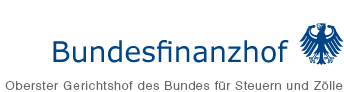 BUNDESFINANZHOF Urteil vom 7.11.2018, IV R 20/16
ECLI:DE:BFH:2018:U.071118.IVR20.16.0Keine Gewinnrealisierung durch Bewilligung eines Vergütungsvorschusses für bilanzierenden Insolvenzverwalter; keine betriebliche Veranlassung einer schenkweise eingeräumten Unterbeteiligung am Anteil eines Gesellschafters einer PersonengesellschaftLeitsätze1. Bei dem Anspruch des Insolvenzverwalters nach § 9 InsVV handelt es sich um einen Anspruch auf Vorschuss auf die (endgültige) Vergütung, der bei einem bilanzierenden Insolvenzverwalter noch nicht zur Gewinnrealisierung führt.2. Die Berücksichtigung von Gewinnanteilen eines Unterbeteiligten als Sonderbetriebsausgaben des Hauptbeteiligten setzt voraus, dass der Unterbeteiligte eine Einlage leistet.TenorAuf die Revision der Klägerin zu 1. wird das Urteil des Finanzgerichts Düsseldorf vom 28. Januar 2016  16 K 647/15 F aufgehoben.Der Bescheid für 2008 über die gesonderte und einheitliche Feststellung von Besteuerungsgrundlagen vom 27. März 2013, insoweit unter Aufhebung der Einspruchsentscheidung vom 30. Januar 2015, wird dahin geändert, dass die bei den laufenden Gesamthandseinkünften aus Gewerbebetrieb und aus selbständiger Arbeit berücksichtigte Gewinnerhöhung um insgesamt ... EUR rückgängig gemacht wird.Die Berechnung wird dem Beklagten übertragen (§ 100 Abs. 2 Satz 2 der Finanzgerichtsordnung).Im Übrigen wird die Klage abgewiesen.Die Revision des Klägers zu 2. wird als unbegründet zurückgewiesen.Die Kosten des gesamten Verfahrens haben zu 9/10 der Beklagte und zu 1/10 die Kläger als Gesamtschuldner zu tragen.TatbestandEntscheidungsgründe